FORMULAIRE RECTO-VERSO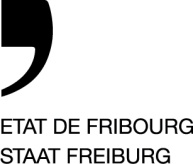 Service des forêts et de la faune SFFRte du Mont Carmel 1, Case postale 155, 1762 Givisiez T +41 26 305 23 43, F +41 26 305 23 36  www.fr.ch/sffService des forêts et de la faune SFFRte du Mont Carmel 1, Case postale 155, 1762 Givisiez T +41 26 305 23 43, F +41 26 305 23 36  www.fr.ch/sffContrat d’octroi de subventions : exploitation de bois endommagés dans les forêts protectrices et de la zone tampon (FP-D)entre L’Etat de Fribourg, représenté par le Service des forêts et de la faune ()qui s’engage à verser une subvention en francs suisses sous forme d’un montant forfaitaire (TVA comprise)etle propriétairequi s’engage à réaliser les travaux de manière économique, dans les délais fixés, conformément aux dispositions légales, professionnelles et aux règles de l’art.Contrat d’octroi de subventions : exploitation de bois endommagés dans les forêts protectrices et de la zone tampon (FP-D)entre L’Etat de Fribourg, représenté par le Service des forêts et de la faune ()qui s’engage à verser une subvention en francs suisses sous forme d’un montant forfaitaire (TVA comprise)etle propriétairequi s’engage à réaliser les travaux de manière économique, dans les délais fixés, conformément aux dispositions légales, professionnelles et aux règles de l’art.Contrat d’octroi de subventions : exploitation de bois endommagés dans les forêts protectrices et de la zone tampon (FP-D)entre L’Etat de Fribourg, représenté par le Service des forêts et de la faune ()qui s’engage à verser une subvention en francs suisses sous forme d’un montant forfaitaire (TVA comprise)etle propriétairequi s’engage à réaliser les travaux de manière économique, dans les délais fixés, conformément aux dispositions légales, professionnelles et aux règles de l’art.Contrat d’octroi de subventions : exploitation de bois endommagés dans les forêts protectrices et de la zone tampon (FP-D)entre L’Etat de Fribourg, représenté par le Service des forêts et de la faune ()qui s’engage à verser une subvention en francs suisses sous forme d’un montant forfaitaire (TVA comprise)etle propriétairequi s’engage à réaliser les travaux de manière économique, dans les délais fixés, conformément aux dispositions légales, professionnelles et aux règles de l’art.Contrat d’octroi de subventions : exploitation de bois endommagés dans les forêts protectrices et de la zone tampon (FP-D)entre L’Etat de Fribourg, représenté par le Service des forêts et de la faune ()qui s’engage à verser une subvention en francs suisses sous forme d’un montant forfaitaire (TVA comprise)etle propriétairequi s’engage à réaliser les travaux de manière économique, dans les délais fixés, conformément aux dispositions légales, professionnelles et aux règles de l’art.Contrat d’octroi de subventions : exploitation de bois endommagés dans les forêts protectrices et de la zone tampon (FP-D)entre L’Etat de Fribourg, représenté par le Service des forêts et de la faune ()qui s’engage à verser une subvention en francs suisses sous forme d’un montant forfaitaire (TVA comprise)etle propriétairequi s’engage à réaliser les travaux de manière économique, dans les délais fixés, conformément aux dispositions légales, professionnelles et aux règles de l’art.Bases légales et références	Loi du 2 mars 1999 sur les forêts et la protection contre les catastrophes naturelles, art. 64c	Directive du , « Dégâts aux forêts »Bases légales et références	Loi du 2 mars 1999 sur les forêts et la protection contre les catastrophes naturelles, art. 64c	Directive du , « Dégâts aux forêts »Bases légales et références	Loi du 2 mars 1999 sur les forêts et la protection contre les catastrophes naturelles, art. 64c	Directive du , « Dégâts aux forêts »Bases légales et références	Loi du 2 mars 1999 sur les forêts et la protection contre les catastrophes naturelles, art. 64c	Directive du , « Dégâts aux forêts »Bases légales et références	Loi du 2 mars 1999 sur les forêts et la protection contre les catastrophes naturelles, art. 64c	Directive du , « Dégâts aux forêts »Bases légales et références	Loi du 2 mars 1999 sur les forêts et la protection contre les catastrophes naturelles, art. 64c	Directive du , « Dégâts aux forêts »Arrondissement no ......... 	Triage no ..........Arrondissement no ......... 	Triage no ..........Arrondissement no ......... 	Triage no ..........Arrondissement no ......... 	Triage no ..........Arrondissement no ......... 	Triage no ..........Arrondissement no ......... 	Triage no ..........Propriétaire Nom et prénom  Adresse  NPA, LieuNo de téléphone Courriel Propriétaire Nom et prénom  Adresse  NPA, LieuNo de téléphone Courriel Si cession de subvention, en faveur de :Nom et prénom  Adresse  NPA, Lieu No de téléphone Courriel Si cession de subvention, en faveur de :Nom et prénom  Adresse  NPA, Lieu No de téléphone Courriel Si cession de subvention, en faveur de :Nom et prénom  Adresse  NPA, Lieu No de téléphone Courriel Si cession de subvention, en faveur de :Nom et prénom  Adresse  NPA, Lieu No de téléphone Courriel Localisation et description des dégâtsDate d’apparition des dégâts Coordonnées géographiques Essence (s)  Bostryches typographes     stade blanc     stade brunAutre cause des dégâtsLocalisation et description des dégâtsDate d’apparition des dégâts Coordonnées géographiques Essence (s)  Bostryches typographes     stade blanc     stade brunAutre cause des dégâtsLocalisation et description des dégâtsDate d’apparition des dégâts Coordonnées géographiques Essence (s)  Bostryches typographes     stade blanc     stade brunAutre cause des dégâtsLocalisation et description des dégâtsDate d’apparition des dégâts Coordonnées géographiques Essence (s)  Bostryches typographes     stade blanc     stade brunAutre cause des dégâtsLocalisation et description des dégâtsDate d’apparition des dégâts Coordonnées géographiques Essence (s)  Bostryches typographes     stade blanc     stade brunAutre cause des dégâtsLocalisation et description des dégâtsDate d’apparition des dégâts Coordonnées géographiques Essence (s)  Bostryches typographes     stade blanc     stade brunAutre cause des dégâtsTravaux projetés 	Travaux projetés 	Travaux projetés 	Travaux projetés 	Travaux projetés 	Travaux projetés 	 Abattage d’arbres 	 Démêlage   	 Ebranchage   	 Débitage   Ecorçage       Déchiquetage Mise en tas des rémanents de coupe	 Brûlage du matériel infesté par les bostryches	 Bois à débarder,  ou	 Bois à laisser définitivement sur place Moyen de débardage Si hélicoptère  Justification  Le propriétaire forestier est rendu attentif à son libre choix quant à l’entreprise qui réalisera les travaux. L’entreprise qui réalisera les travaux doit satisfaire aux conditions de sécurité au travail. Abattage d’arbres 	 Démêlage   	 Ebranchage   	 Débitage   Ecorçage       Déchiquetage Mise en tas des rémanents de coupe	 Brûlage du matériel infesté par les bostryches	 Bois à débarder,  ou	 Bois à laisser définitivement sur place Moyen de débardage Si hélicoptère  Justification  Le propriétaire forestier est rendu attentif à son libre choix quant à l’entreprise qui réalisera les travaux. L’entreprise qui réalisera les travaux doit satisfaire aux conditions de sécurité au travail. Abattage d’arbres 	 Démêlage   	 Ebranchage   	 Débitage   Ecorçage       Déchiquetage Mise en tas des rémanents de coupe	 Brûlage du matériel infesté par les bostryches	 Bois à débarder,  ou	 Bois à laisser définitivement sur place Moyen de débardage Si hélicoptère  Justification  Le propriétaire forestier est rendu attentif à son libre choix quant à l’entreprise qui réalisera les travaux. L’entreprise qui réalisera les travaux doit satisfaire aux conditions de sécurité au travail. Abattage d’arbres 	 Démêlage   	 Ebranchage   	 Débitage   Ecorçage       Déchiquetage Mise en tas des rémanents de coupe	 Brûlage du matériel infesté par les bostryches	 Bois à débarder,  ou	 Bois à laisser définitivement sur place Moyen de débardage Si hélicoptère  Justification  Le propriétaire forestier est rendu attentif à son libre choix quant à l’entreprise qui réalisera les travaux. L’entreprise qui réalisera les travaux doit satisfaire aux conditions de sécurité au travail. Abattage d’arbres 	 Démêlage   	 Ebranchage   	 Débitage   Ecorçage       Déchiquetage Mise en tas des rémanents de coupe	 Brûlage du matériel infesté par les bostryches	 Bois à débarder,  ou	 Bois à laisser définitivement sur place Moyen de débardage Si hélicoptère  Justification  Le propriétaire forestier est rendu attentif à son libre choix quant à l’entreprise qui réalisera les travaux. L’entreprise qui réalisera les travaux doit satisfaire aux conditions de sécurité au travail. Abattage d’arbres 	 Démêlage   	 Ebranchage   	 Débitage   Ecorçage       Déchiquetage Mise en tas des rémanents de coupe	 Brûlage du matériel infesté par les bostryches	 Bois à débarder,  ou	 Bois à laisser définitivement sur place Moyen de débardage Si hélicoptère  Justification  Le propriétaire forestier est rendu attentif à son libre choix quant à l’entreprise qui réalisera les travaux. L’entreprise qui réalisera les travaux doit satisfaire aux conditions de sécurité au travail.Délai d’exécution des travaux  Délai d’exécution des travaux  Délai d’exécution des travaux  Délai d’exécution des travaux  Délai d’exécution des travaux  Délai d’exécution des travaux  Estimation de la subvention……….  m3 à un forfait de  ……….  francs/m3  = 				 francs de subventionEstimation de la subvention……….  m3 à un forfait de  ……….  francs/m3  = 				 francs de subventionEstimation de la subvention……….  m3 à un forfait de  ……….  francs/m3  = 				 francs de subventionEstimation de la subvention……….  m3 à un forfait de  ……….  francs/m3  = 				 francs de subventionEstimation de la subvention……….  m3 à un forfait de  ……….  francs/m3  = 				 francs de subventionEstimation de la subvention……….  m3 à un forfait de  ……….  francs/m3  = 				 francs de subventionContrôle et versement de la subvention. Le versement de la subvention a lieu après la réalisation et le contrôle des travaux. Les personnes désignées par le Service des forêts et de la faune veillent au respect des conditions fixées. Le montant de la subvention sera fixé lors du décompte puis sera versé jusqu’à la fin de l’année, dans la limite des crédits disponibles.Contrôle et versement de la subvention. Le versement de la subvention a lieu après la réalisation et le contrôle des travaux. Les personnes désignées par le Service des forêts et de la faune veillent au respect des conditions fixées. Le montant de la subvention sera fixé lors du décompte puis sera versé jusqu’à la fin de l’année, dans la limite des crédits disponibles.Contrôle et versement de la subvention. Le versement de la subvention a lieu après la réalisation et le contrôle des travaux. Les personnes désignées par le Service des forêts et de la faune veillent au respect des conditions fixées. Le montant de la subvention sera fixé lors du décompte puis sera versé jusqu’à la fin de l’année, dans la limite des crédits disponibles.Contrôle et versement de la subvention. Le versement de la subvention a lieu après la réalisation et le contrôle des travaux. Les personnes désignées par le Service des forêts et de la faune veillent au respect des conditions fixées. Le montant de la subvention sera fixé lors du décompte puis sera versé jusqu’à la fin de l’année, dans la limite des crédits disponibles.Contrôle et versement de la subvention. Le versement de la subvention a lieu après la réalisation et le contrôle des travaux. Les personnes désignées par le Service des forêts et de la faune veillent au respect des conditions fixées. Le montant de la subvention sera fixé lors du décompte puis sera versé jusqu’à la fin de l’année, dans la limite des crédits disponibles.Contrôle et versement de la subvention. Le versement de la subvention a lieu après la réalisation et le contrôle des travaux. Les personnes désignées par le Service des forêts et de la faune veillent au respect des conditions fixées. Le montant de la subvention sera fixé lors du décompte puis sera versé jusqu’à la fin de l’année, dans la limite des crédits disponibles.SignaturesLieu 	Date Le propriétaire Lieu 	Date Le propriétaire Lieu 	Date Le propriétaire Lieu 	Date Le forestier de triage en cas de forêt privéeL’ingénieur d’arrondissement en cas de forêt publiqueLieu 	Date Le forestier de triage en cas de forêt privéeL’ingénieur d’arrondissement en cas de forêt publique Le propriétaire a été contacté par M. 				en date du 			et lui a donné oralement son accord pour la réalisation des travaux. Le propriétaire a été contacté par M. 				en date du 			et lui a donné oralement son accord pour la réalisation des travaux. Le propriétaire a été contacté par M. 				en date du 			et lui a donné oralement son accord pour la réalisation des travaux. Le propriétaire a été contacté par M. 				en date du 			et lui a donné oralement son accord pour la réalisation des travaux. Le propriétaire a été contacté par M. 				en date du 			et lui a donné oralement son accord pour la réalisation des travaux. Le propriétaire a été contacté par M. 				en date du 			et lui a donné oralement son accord pour la réalisation des travaux.Décompte de subvention (FP-D)pour exploitation de bois endommagés dans les forêts protectrices et de la zone tampon Décompte de subvention (FP-D)pour exploitation de bois endommagés dans les forêts protectrices et de la zone tampon Décompte de subvention (FP-D)pour exploitation de bois endommagés dans les forêts protectrices et de la zone tampon Décompte de subvention (FP-D)pour exploitation de bois endommagés dans les forêts protectrices et de la zone tampon Décompte de subvention (FP-D)pour exploitation de bois endommagés dans les forêts protectrices et de la zone tampon Le représentant du  a contrôlé les travaux réalisés et atteste leur conformité par rapport au contrat. Ils seront intégrés au prochain décompte de l’arrondissement, qui le transmettra à l’administration forestière centrale du , pour paiement.Le représentant du  a contrôlé les travaux réalisés et atteste leur conformité par rapport au contrat. Ils seront intégrés au prochain décompte de l’arrondissement, qui le transmettra à l’administration forestière centrale du , pour paiement.Le représentant du  a contrôlé les travaux réalisés et atteste leur conformité par rapport au contrat. Ils seront intégrés au prochain décompte de l’arrondissement, qui le transmettra à l’administration forestière centrale du , pour paiement.Le représentant du  a contrôlé les travaux réalisés et atteste leur conformité par rapport au contrat. Ils seront intégrés au prochain décompte de l’arrondissement, qui le transmettra à l’administration forestière centrale du , pour paiement.Le représentant du  a contrôlé les travaux réalisés et atteste leur conformité par rapport au contrat. Ils seront intégrés au prochain décompte de l’arrondissement, qui le transmettra à l’administration forestière centrale du , pour paiement.Nom et prénom du propriétaireNom et prénom du propriétaireNom et prénom du propriétaireNom et prénom du propriétaireNom et prénom du propriétaireCode fournisseur SAP  Code fournisseur SAP  Adresse de paiement IBANAdresse de paiement IBANAdresse de paiement IBANPièce noPièce noForêt protectrice et zone tampon (FP-D)Forêt protectrice et zone tampon (FP-D)Forêt protectrice et zone tampon (FP-D)m3Fr/m3Subvention, francsBois laissé sur placeBois laissé sur place80Bois débardé avec un tracteurBois débardé avec un tracteur30Bois débardé avec un câble-grueBois débardé avec un câble-grue60Bois débardé avec un hélicoptèreBois débardé avec un hélicoptère80TotalTotalRemarqueRemarqueRemarqueRemarqueRemarqueDate	Pour le Pour le Pour le Pour le Distribution : l’arrondissement forestier conserve l’original et envoie une copie au propriétaireDistribution : l’arrondissement forestier conserve l’original et envoie une copie au propriétaireDistribution : l’arrondissement forestier conserve l’original et envoie une copie au propriétaireDistribution : l’arrondissement forestier conserve l’original et envoie une copie au propriétaireDistribution : l’arrondissement forestier conserve l’original et envoie une copie au propriétaire